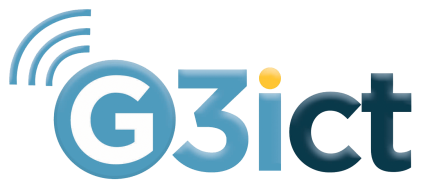 GLOBAL NETWORK OF Digital Accessibility Champions of Persons with DisabilitiesWhat is the Global Network of Digital Accessibility Champions of Persons with Disabilities?
The Global Network of Digital Accessibility Champions is a G3ict initiative that brings together Persons with Disabilities pioneering and/or interested in the area of promoting the disability right to inclusive ICTs. This network is open for individuals and organizations who are involved in areas of advocacy, awareness raising, knowledge development, and policy making around issues and strategies of inclusive ICTs.What is the purpose of creating this network?
The purpose of this network is to enhance voices and representation of persons with disabilities through G3ict’s programs and initiatives for promoting the disposition of the Convention on the Rights of Persons with Disabilities (CRPD) on issues of digital accessibility and inclusive ICTs.What are the main network’s goals and objectives?
Inspired by the disposition of the CRPD around issues of inclusion, equality, and accessibility, this network shall strive to open doors for Persons with Disabilities to the world of digital ICTs, by:Identifying knowledge resources and capacity building strategies on issues of digital accessibility and inclusive ICTs,Enhancing multi-lateral partnerships and peer-to-peer knowledge sharing for bridging the gaps between Global North and Global South countries in the arena of digital accessibility and inclusive ICTs,Engaging with global advocacy efforts for promoting standards of digital accessibility and inclusive ICTs through the deployment of essential policies and strategies on both national and international levels,Leveraging outcomes of digital accessibility and inclusive ICTs for Persons with Disabilities through supporting country commitments to and capacity for implementing relevant policies and programs.Who leads the network?
This network is led by a Steering Committee of partners of individual experts and representatives of Organizations of Persons with Disabilities that are active in the arena of inclusive ICT and digital accessibility.What are some of the activities that the network will be undertaking?
With G3ict’s coordination and executive support, the network will:Hold peer-to-peer knowledge sharing and training workshops and roundtable panels around issues of digital accessibility and inclusive ICT related policies and advocacy strategies,Lead and Engage with global advocacy campaigns for promoting the disposition of the CRPD around issues of digital accessibility and inclusive ICTs,Review ICT-related policies and strategies for ensuring its adoption of and compatibility with standards of inclusion and accessibility.